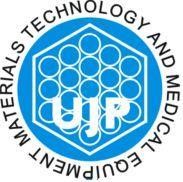 Číslo dokladu:	OBJ2200459Referent:XXXTelefon:	XXX Email:	XXXOdběratel:UJP PRAHA a.s.Nad Kamínkou 1345156 10 Praha - ZbraslavIČ: 60193247, DIČ: CZ60193247 Společnost je zapsána v obchodním rejstříku vedeném u Městského soudu v Praze, oddíl B, vložka 2366Platební údaje:Způsob úhrady:	Bankovním převodemSplatnost dní:	14 Měna:	CZKObjednávka OBJ2200459Dodavatel:České vysoké učení technické v Praze, FAKULTA JADERNÁ A FYZIKÁLNĚ INŽENÝRSKÁBřehová 7115 19 Praha 1IČ: 68407700, DIČ: CZ68407700Obchodní údaje: Doprava:Předpokládaná cena: Kč 100.000,- bez DPHTermín: 30. 9. 2020Kontaktní osoba/tel XXXNa faktuře a dodacím listu uvádějte naše číslo objednávky, jinak nebude faktura proplacena.Datum:30.06.2020Zakázka:216102PopisČísloMnožstvíHodnocení lomových ploch.Celkem: